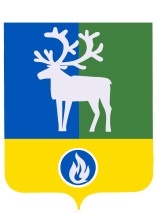 БЕЛОЯРСКИЙ РАЙОНХАНТЫ-МАНСИЙСКИЙ АВТОНОМНЫЙ ОКРУГ – ЮГРАпроектАДМИНИСТРАЦИЯ БЕЛОЯРСКОГО РАЙОНАПОСТАНОВЛЕНИЕот _________ 2020 года							                        № ____О внесении изменений в приложение к постановлению администрацииБелоярского района от 30 октября 2018 года № 1032П о с т а н о в л я ю:1. Внести в приложение «Муниципальная программа Белоярского района «Охрана окружающей среды на 2019 – 2024 годы» к постановлению администрации Белоярского района от 30 октября 2018 года № 1032 «Об утверждении муниципальной программы Белоярского района «Охрана окружающей среды на 2019 – 2024 годы» (далее – муниципальная программа) следующие изменения:1) позицию «Финансовое обеспечение муниципальной программы» паспорта муниципальной программы изложить в следующей редакции:2) таблицу 5 «Перечень основных мероприятий муниципальной программы, объемы и источники их финансирования» муниципальной программы изложить в редакции согласно приложению к настоящему постановлению.2. Опубликовать настоящее постановление в газете «Белоярские вести. Официальный выпуск».3. Настоящее постановление вступает в силу после его официального опубликования.4. Контроль за выполнением постановления возложить на первого заместителя главы Белоярского района Ойнеца А.В., заместителя главы Белоярского района            Ващука В.А.Глава Белоярского района                                                                                     С.П.МаненковПРИЛОЖЕНИЕк постановлению администрацииБелоярского районаот                      2020 года №     И З М Е Н Е Н И Я,вносимые в таблицу 5 муниципальной программы Белоярского района«Охрана окружающей среды на 2019 – 2024 годы»«Таблица 5Перечень основных мероприятий муниципальной программы, объемы и источники их финансирования».«Финансовое обеспечение муниципальной программыобщий объем финансирования муниципальной программы на 2019-2024 годы составляет 75 604,2 тыс. рублей, в том числе: 1) за счет средств бюджета Белоярского района –           64 103,9 тыс. рублей, в том числе:2019 год – 15 603,5 тыс. рублей;2020 год – 27 489,2 тыс. рублей;2021 год – 5 734,8 тыс. рублей;2022 год – 7 339,8 тыс. рублей;2023 год – 6 468,3 тыс. рублей;2024 год – 1 468,3 тыс. рублей;2) за счет средств бюджета Белоярского района, сформированного за счет средств бюджета Ханты-Мансийского автономного округа – Югры (далее - бюджет автономного округа) – 11 500,3 тыс. рублей, в том числе:2019 год – 10 951,8 тыс. рублей;2020 год – 109,7 тыс. рублей;2021 год – 109,7 тыс. рублей;2022 год – 109,7 тыс. рублей;2023 год – 109,7 тыс. рублей;2024 год – 109,7 тыс. рублей»;Номер основ-ного мероп-риятияНаименование основных мероприятий муниципальной программы (их связь с целевыми показателями муниципальной программы)Ответственный исполнитель, соисполнитель муниципальной программыИсточники финансированияОбъем бюджетных ассигнований на реализацию муниципальной программы (тыс. рублей)Объем бюджетных ассигнований на реализацию муниципальной программы (тыс. рублей)Объем бюджетных ассигнований на реализацию муниципальной программы (тыс. рублей)Объем бюджетных ассигнований на реализацию муниципальной программы (тыс. рублей)Объем бюджетных ассигнований на реализацию муниципальной программы (тыс. рублей)Объем бюджетных ассигнований на реализацию муниципальной программы (тыс. рублей)Объем бюджетных ассигнований на реализацию муниципальной программы (тыс. рублей)Номер основ-ного мероп-риятияНаименование основных мероприятий муниципальной программы (их связь с целевыми показателями муниципальной программы)Ответственный исполнитель, соисполнитель муниципальной программыИсточники финансированияВсегов том числев том числев том числев том числев том числев том числеНомер основ-ного мероп-риятияНаименование основных мероприятий муниципальной программы (их связь с целевыми показателями муниципальной программы)Ответственный исполнитель, соисполнитель муниципальной программыИсточники финансированияВсего2019 г.2020 г.2021 г.2022 г.2023 г.2024 г.1Развитие системы обращения с твердыми коммунальными отходами в Белоярском районе (1-4)Всего47 741,524 623,417 679,3109,7109,75 109,7109,71Развитие системы обращения с твердыми коммунальными отходами в Белоярском районе (1-4)бюджет автономного округа11 500,310951,8109,7109,7109,7109,7109,71Развитие системы обращения с твердыми коммунальными отходами в Белоярском районе (1-4)бюджет Белоярского района36 241,213 671,617 569,60,00,05 000,00,01.1Проектирование и строительство Белоярского межпоселенческого полигона твердых коммунальных отходовУКСбюджет Белоярского района5 000,00,00,00,00,05 000,00,01.2Определение схемы размещения мест (площадок) накопления твердых коммунальных отходов, создание и ведение реестра мест (площадок) накопления твердых коммунальных отходовУЖКХбюджет Белоярского района359,0359,00,00,00,00,00,01.3Создание и содержание мест (площадок) накопления твердых коммунальных отходовВсего38 728,224 158,614 569,60,00,00,00,01.3Создание и содержание мест (площадок) накопления твердых коммунальных отходовбюджет автономного округа10 846,010 846,00,00,00,00,00,01.3Создание и содержание мест (площадок) накопления твердых коммунальных отходовбюджет Белоярского района27 882,213 312,614 569,60,00,00,00,01.3.1.Обустройство мест (площадок) накопления твердых коммунальных отходовУКСВсего10 253,78 766,01 487,70,00,00,00,01.3.1.Обустройство мест (площадок) накопления твердых коммунальных отходовУКСбюджет автономного округа8 466,08 466,00,00,00,00,00,01.3.1.Обустройство мест (площадок) накопления твердых коммунальных отходовУКСбюджет Белоярского района1 787,7300,01 487,70,00,00,00,01.3.2.Приобретение контейнеров для размещения в местах (площадках) накопления твердых коммунальных отходовКМСбюджет автономного округа2 380,02 380,00,00,00,00,00,01.3.3.Создание площадок временного накопления твердых коммунальных отходовУКСбюджет Белоярского района24 165,612 382,611 783,00,00,00,00,01.3.4.Содержание мест (площадок) накопления твердых коммунальных отходовУЖКХбюджет Белоярского района1 928,9630,01 298,90,00,00,00,01.4Организация деятельности по накоплению (в том числе раздельному накоплению), сбору, транспортированию, обработке, утилизации, обезвреживанию и захоронению твердых коммунальных отходовУПСХРПбюджет автономного округа654,3105,8109,7109,7109,7109,7109,71.5Полигон утилизации твердых бытовых отходов в с.Полноват Белоярского районаУКСбюджет Белоярского района1 500,00,01 500,00,00,00,00,01.6Полигон утилизации твердых бытовых отходов в п.Сорум Белоярского районаУКСбюджет Белоярского района1 500,00,01 500,00,00,00,00,02Ликвидация объектов накопленного экологического вреда окружающей среде (5)бюджет Белоярского района18 795,00,08 400,04 395,06 000,00,00,02.1Рекультивация полигона ТБО в г.БелоярскийУКСбюджет Белоярского района9 895,00,05 500,04 395,00,00,00,02.2Рекультивация территории санкционированной свалки твердых бытовых отходов с.Казым Белоярского районаУКСбюджет Белоярского района5 900,00,02 900,00,03 000,00,00,02.3Рекультивация территории санкционированной свалки твердых бытовых отходов с.Ванзеват Белоярского районаУКСбюджет Белоярского района3 000,00,00,00,03 000,00,00,03Реализации мероприятий межпоселенческого характера по охране окружающей среды (6,7)бюджет Белоярского района6 697,71 496,41 028,11 043,31 043,31 043,31 043,33.1Ликвидация выявленных мест несанкционированного размещения отходов, санитарное содержание мест общественного пользования и отдыха на водных объектах и очистка береговой полосы водных объектовВсего4 825,31 128,0724,1743,3743,3743,3743,33.1Ликвидация выявленных мест несанкционированного размещения отходов, санитарное содержание мест общественного пользования и отдыха на водных объектах и очистка береговой полосы водных объектовУПСХРПбюджет Белоярского района2 206,5456,5350,0350,0350,0350,0350,03.1Ликвидация выявленных мест несанкционированного размещения отходов, санитарное содержание мест общественного пользования и отдыха на водных объектах и очистка береговой полосы водных объектовУЖКХбюджет Белоярского района2 618,8671,5374,1393,3393,3393,3393,33.2Организация использования, охраны, защиты, воспроизводства городских лесовУПСХРПбюджет Белоярского района1 730,4300,0230,4300,0300,0300,0300,03.3Плата за пользование водным объектом – участок реки Казым (79,65-79,70 км от устья (затон)) – в соответствии с договором водопользования, зарегистрированным в государственном водном реестре 03.08.2015 за № 86.15.02.01.001-Р-ДРБК-С-2015-01655/00ОУиКбюджет Белоярского района31,913,418,50,00,00,00,03.4Ведение регулярного наблюдения за состоянием водного объекта – участок реки Казым (79,65-79,70 км от устья (затон)) – в соответствии с договором водопользования, зарегистрированным в государственном водном реестре 03.08.2015 за № 86.15.02.01.001-Р-ДРБК-С-2015-01655/00УПСХРПбюджет Белоярского района110,155,055,10,00,00,00,04Экологическое воспитание и формирование экологической культуры (8)бюджет Белоярского района2 370,0435,5491,5296,5296,5425,0425,04.1Участие в экологическом воспитании и формировании экологической культуры, организация и проведение в Белоярском районе мероприятий, приуроченных к Международной экологической акции «Спасти и сохранить»УПСХРПбюджет Белоярского района720,0160,5216,521,521,5150,0150,04.2Проведение в образовательных учреждениях мероприятий, приуроченных к Международной экологической акции «Спасти и сохранить»КОбюджет Белоярского района900,0150,0150,0150,0150,0150,0150,04.3Проведение в учреждениях культуры мероприятий, приуроченных к Международной экологической акции «Спасти и сохранить»ККбюджет Белоярского района750,0125,0125,0125,0125,0125,0125,0Итого по муниципальной программеВсего75 604,226 555,327 598,958 44,57 449,56 578,01 578,0Итого по муниципальной программебюджет автономного округа11 500,310 951,8109,7109,7109,7109,7109,7Итого по муниципальной программебюджет Белоярского района64 103,915 603,527 489,25 734,87 339,86 468,31 468,3